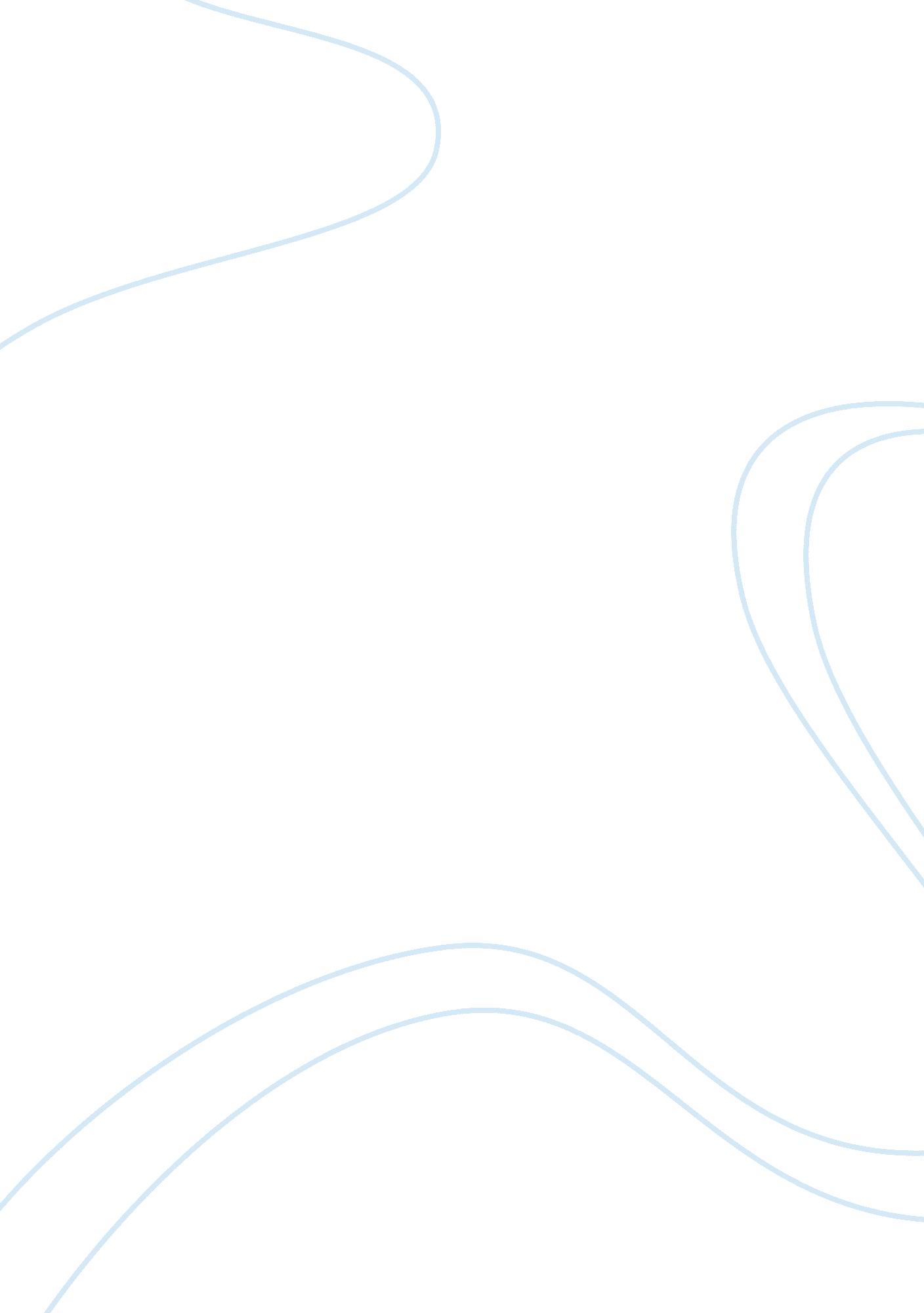 Ponyboy curtis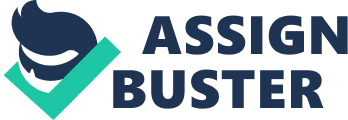 He matures throughout the course of the novel, a ND earning things about life, he's naive and inexperienced compared to the 10th errs. He's very thoughtful, and has good motives and intentions. He's a loyal person and always sticks up for what's right. He's not spoiled or selfish. He's grateful for what he has. PWS world has been turned upside down after his parents were killed in an AU automobile accident just eight months before The Outsiders story takes place. Do you area lies that he's an orphan and he just lives with his older brothers Darryl which is only 20 years old ND Soda who's 16. Lucky Darryl' has a legal custody of Soda and Pony boy. Pony wants there to be no fighting Beethoven the Soc and the greasers. pony likes sunsets, books and he also like poems which he always memoir zees. He lines at the movie house, " I had a long walk home and no company, but I usually lone it anyway, for no reason except that I like to watch movies" " and nobody in our gang digs books and movies the way I do" Pony has a different attitude and behavior than the others in his gang. Greasers are almost like hoods, we steal things and drive old speedup cars and hold up gas stations and have gang fights once in a while . I don't mean I do things like that" The other greasers are tough/ rude while pony is sensitive, soft and also humble. He saved the kids from the church fire and doubt that the greasers would've do en that. Darryl always says that Pony has a lack of common sense. He can admit the at he isn't the greatest at school but that's because he's not that interested in shoo I. He can also have some lack of common sense when he's in trouble but even if he get s in to trouble a lot he still has he's feet on the ground. Pony has always been proud to be a greaser, even willing to rumble again SST a gang of Soc for the sake of his fellow greasers. He does not like few of the people in the his crew, particularly hazardous Dallas Winston, however he would do anything f or Dallas and would be protect him from the hazard whether it is possible. The bonus a accordance Pony is the thread that keeps his bunch along. It cuts across their different sees. Those are loyal to the one another because they are known each other well h as grown up along, and have enjoyed tough times along. In the case the Curtis boys is t heir allegiance in order to their brothers and of orphaned brothers. But to me, a loyal person is also just a someone we can or should admire. I be live we should admire Pony to resolve all the trouble he has and been through . S omen who is loyal is someone you can trust, takes care of you, is concerned about y defends you, helps you, and more importantly loves you. Pony is the prefer CT example of that. 